          Uitleg bij het liturgisch bloemschikkenVoor iedere zondag in de 40 dgn. tijd zal er een schikking wordengemaakt geïnspireerd door het thema: Een nieuw beginHet getal 8 is als uitgangspunt genomen. Op de achtste dag beginteen nieuwe week (na 7 dagen). De achtste dag wordt ook welopstandingsdag genoemd. Het staat symbool voor een nieuwbegin en wordt ook wel gezien als overgang van wat oud is naariets nieuws. In sommige (oude) kerken staat een achtvormig doop-vont en of is de entree van de kerk achthoekig, uitingen van ver-nieuwing. Het getal 8 in de schikking is zichtbaar door de 8 glazenflessen bekleed door rietstengels. Het water in de fles is zichtbaartussen de rietstengels. Water geeft immers nieuw leven. Riet staat voor buigzaamheid, meebewegen. Bovenstaande is voor alle zondagen in 40 dagentijd de basis.Voor deze zondag worden de 8 flessen geplaatst in een cirkel alssymbool voor de aarde. De flessen worden onderling verbondendoor klimopranken die samen een krans van solidariteit vormen.                                      In de kring verbonden                                          door ranken van                                                  trouw                                       voor een nieuw beginBloemenDe bloemen worden deze zondag gebracht door: fam. VisserAfgelopen zondag zijn de bloemen met een groet van de gemeente gebracht naar: mw. A. Boels-de GrootZieken   Laten we in gebed en daad meeleven met onze zieken en zorgdragende.Agenda Dinsdag 12 maart 19.30u vergadering DiaconieWoensdag 13 maart 10.00u koffiedrinken in de WelputWoensdag 13 maart biddag 19.30u gemeenteavond in de lokalen achter de kerk Zondag 17 maart  10.00 uur dhr. A. StevensWoensdagavond 20 maart: ontmoetingsavond voor alle wijkcontactpersonen en ouderlingen met ds. Elly van der  MeulenAanvang 20.00 uur in de zalen achter de kerkActiviteiten agenda:7 april 2019  het “Ichtus koor” uit EmmenMededelingen voor de nieuwsbrief s.v.p. uiterlijk woensdag voor 18.00uurdoorgeven aan: nieuwsbrief@noorderkerk.info                                                 Nieuwsbrief 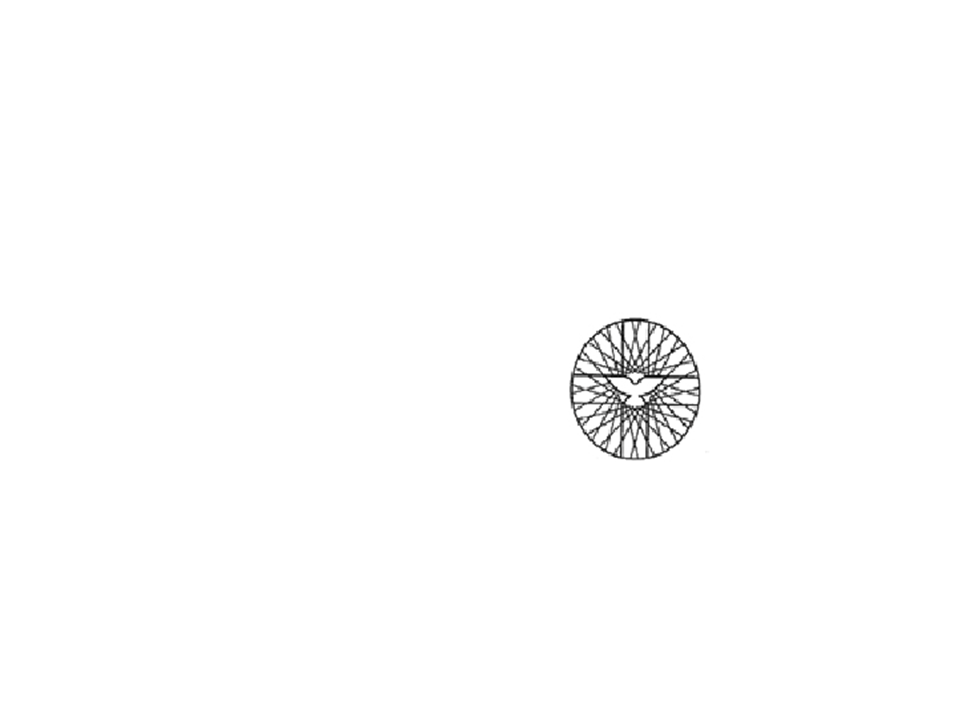 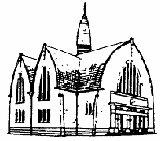                            	       Zondag 10 maart 2019                                            Start 40 dagen tijd                Voorgangers: ds. H. Linde, HoogeveenOuderling van dienst: dhr. Albert StevensOrganist: dhr.  Henk OvingKoster: dhr. Roelof VisserJeugdkerk: o.l.v. Ineke GroothuisKindernevendienst: o.l.v. Liesan MasselinkKaars aansteken: Nilse MasselinkOppas: Linda PalsBediening beamer: Peter VermaasOntvangst: fam. Kuik Bloemendienst: fam. Visser                                                                                              Autodienst: B. PalsInzameling van gaven: 1 40 dagen project, 2 Kerk, uitgang gebouwen.Welkom en mededelingen Intochtslied: Psalm 27: 2Stil gebedOnze hulp en groetInleiding naar deze dienst: eerste zondag op weg naar Pasen………Presentatie fam. Mennink over weeshuis Fatou in GambiaZingen: Psalm 31: 1, 2Gebed om ontfermingZingen: Psalm 31: 4, 15Gebed om het Licht van de Heilige Geest    Kinderen gaan naar de nevendienst    Lied: We gaan voor even uit elkaar………………Vóór de lezingen: Lied 333( 2x)Lezing O.T.: Deuteronomium 5: 6 – 21Zingen: Psalm 119: 40Lezing N.T.:  Lucas 4: 1 – 13Zingen: Lied 539Verkondiging n.a.v. de lezing uit Lucas 4Zingen na de verkondiging: Lied 538Vooraf aan de gebeden: Lied 364:4, 6DankgebedVoorbedenOnze VaderKinderen komen terug in de kerkInzameling van de gaven onder orgelspelSlotlied: Lied 425ZegenLied 415:3Zondag 10 mrt.– eerste rondgang - Opvanghuis Fatou Vandaag is de eerste zondag in de 40 dgn. tijd met als thema:                                       Een nieuw begin
In het voorportaal zijn de kalenders uitgereikt die u willen helpenop weg te gaan naar Pasen. Tevens zijn de spaardoosjes uitgegevenmet een begeleidende brief hoe we kunnen sparen in deze periode.Een nieuw begin maken is zonder hulp in Gambia niet makkelijk.In 40 dagentijd in 2017 en 2018 is er voor het werk van Fatou Gayagespaard en zijn er belangrijke verbeteringen tot stand gekomen.Ook dit jaar willen we haar graag  helpen om verdere opbouw moge-lijk te maken. Dit jaar voor nieuwbouw van het opvanghuis.De fam. Mennink zullen ons hierover meer vertellen in de dienst.          Vandaag is de eerste collecte bestemd voor dit project.       Alle zondagen in de 40 dagentijd zullen de kinderen van de               nevendienst de laatste tussenstand bekend maken.Inzameling van gaven:                   Opbrengst: Zondag 3 maart voor de Zending € 135.21                  Voor de Voedselbank zijn 48 melkproducten ingebracht.                  Deze worden donderdag uitgereikt door de vrijwilligers                   van de Voedselbank in de WelputHartelijk dank!     de DiaconieDiaconie - Jaarcijfers 2018Op de gemeenteavond van 13 maart worden de jaarcijfer 2018 vande Diaconie behandeld. Voor hen die de cijfers vooraf willen inzienkan het rapport toegezonden worden door de penningmeester.harmnaber@hetnet.nl  of 0591552107Inloopochtend. Woensdag 13 maart zijn de deuren van de Welput weer open voor iedereen. Het zou fijn zijn als wij u dan ook kunnen begroeten. Deze keer gaan we samen eten. De Welput is open om 11.30 uur. Graag bord en bestek meenemen. U bent van harte welkom. Inl. bij Sien Rooseboom, tel: 551235 of Jitske Wanders, tel: 552894Uitnodiging voor de gemeenteavond van woensdag 13 maart 2019Thema: ‘Venster op de toekomst: de Noorderkerk over twee jaar’De kerkenraad nodigt u van harte uit om onder leiding van onze nieuwe dominee, ds. Elly van der Meulen, over dit thema door te praten: Hoe gaat het op dit moment in onze gemeente en welke richting moeten we inzetten om ‘toekomstbestendig’ te worden? We zullen dit op een ontspannen en gezellige manier doen.De agenda ziet er als volgt uit:19.30 		Opening van de avond met een kort avondgebed (we zingen een paar liederen, lezen een Bijbeltekst en bidden voor gewas en arbeid)20.00	Koffie 20.00	Presentatie van de jaarrekening van de diaconie 	Presentatie van de begroting kerk20.15	Inleiding: venster op de toekomst: de Noorderkerk over twee jaar	Doorpraten21.30		Sluiting en hapje en drankje
Uitnodiging:  Voorjaarsconcert in de Ichthuskerk  Walstraat 21,  Emmen.Op vrijdag, 15 maart 2019 om 19.30 uur hopen de volgende  koren een concert te geven  in de  Ichthuskerk.*Het Vrouwenkoor  ZZZ  en  * Octavia   dirigent Ben Lohues.*Cantemus  Denuo  dirigent  Jos Jansen.*Mannenkoor Alzando  dirigent Peter Mulder*Ichthuskoor  dirigent Frits Vugteveen, organist Dirk Swama en trompettist Louis Luitjes.De entree kosten zijn € 8=.Van harte uitgenodigd namens de gezamenlijke koren.Woensdagavond 20 maart: ontmoetingsavond voor alle wijkcontactpersonen en ouderlingen met ds. Elly van der  MeulenAanvang 20.00 uur in de zalen achter de kerkKlassieke Muziekmiddag 10 maart van 14.00 tot 16.00’t Schienvat, Klepel 1 in Emmen. Entree € 4.00 incl. koffie of thee